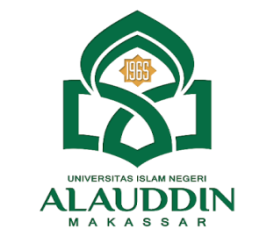 Nomor	:	….........................	Samata-Gowa, ..................... 20...Hal	:	Permohonan Ujian 	Kualifikasi Hasil SkripsiKepada Yth.Dekan Fakultas Tarbiyah dan KeguruanUIN Alauddin Makassar DiSamata-GowaAssalamu Alaikum Wr. Wb.Ketua Jurusan/Prodi ......................................... menerangkan bahwa:N a m a	:	........................................................................................................................NIM	:  ........................................................................................................................Semester	:  ........................................................................................................................Jurusan/Prodi	:  ........................................................................................................................Alamat	:	........................................................................................................................E-mail/Tlp.	:	................................................................../...................................................Judul Skripsi	:	........................................................................................................................		........................................................................................................................		........................................................................................................................telah memenuhi syarat untuk  menempuh  Ujian  Kualifikasi  Hasil  Skripsi  dan selanjutnya mohon ditetapkan Dewan Penguji sebagai berikut:Penanggung Jawab	:	Dr. H. Marjuni, M.Pd.I.Ketua Sidang	:	......................................................................................................................Sekretaris Sidang	:	......................................................................................................................Penguji  I	:	......................................................................................................................Penguji II	:	......................................................................................................................Pelaksana	:	......................................................................................................................Demikian permohonan ini dan atas perkenannya diucapkan terima kasih.						WasalamDisahkan oleh:						A.n. Dekan Wakil Dekan Bidang Akademik,	Ketua Jurusan/Prodi,Dr. M. Shabir U., M.Ag. 	______________________ 	           	NIP 196609281993031002 	NIP      